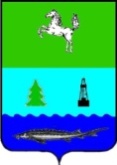 АДМИНИСТРАЦИИЯ ЗАВОДСКОГО СЕЛЬСКОГО ПОСЕЛЕНИЯЗАВОДСКОГО РАЙОНАТОМСКОЙ ОБЛАСТИПОСТАНОВЛЕНИЕот 15.07.2021                                    									    №39    Об отмене постановления Администрации Заводского сельского поселения от 13.07.2021 №34 «О временном ограничении движения транспортных средств по автомобильной дороге общего пользования местного значения Заводского сельского поселения подъезд с. Нельмач (18 км), мост (25 м)»В целях приведения в соответствие с действующим законодательством, ПОСТАНОВЛЯЮ: 1. Постановление Администрации Заводского сельского поселения от 13.07.2021 №34 «О временном ограничении движения транспортных средств по автомобильной дороге общего пользования местного значения Заводского сельского поселения подъезд с. Нельмач (18 км), мост (25 м)» отменить.2. Обнародовать настоящее постановление в информационном бюллетене Администрации Заводского сельского поселения, также разместить на официальном сайте муниципального образования Заводское сельское поселение в информационно-телекоммуникационной сети «Интернет» http://zavodscoe.ru.3. Контроль за исполнением настоящего постановления оставляю за собой.И.о. Главы поселения		                                                         	                М.Е. Ефимова